 Статья 1. Общие положения 1.  Центр компетенций в сфере сельскохозяйственной кооперации и поддержки фермеров Республики Северная Осетия-Алания (далее-Центр компетенций) создан на базе государственного казенного учреждения «Управление сельского хозяйства Республики Северная Осетия-Алания» в соответствии с постановлением Правительства Республики Северная Осетия-Алания от 30 апреля 2019 года № 169. 2.    Центр	  компетенций	в	своей	деятельности руководствуется законодательством Российской Федерации, Республики Северная Осетия-Алания, настоящим Положением и иными нормативными правовыми актами.  3. Центр компетенций расположен по адресу (юридический, почтовый): 362007 Республика Северная Осетия-Алания, г. Владикавказ, ул. Армянская, 30/1.Телефон 8(8672)53-66-20Адрес сайта в сети Интернет: www.ck-rso.ruАдрес электронной почты: upr-mcx-rso@yandex.ru Статья 2. Направления деятельности центра компетенций 1.  Центр компетенций осуществляет свою деятельность на основании настоящего Положения,	принятому	в	соответствии со Стандартом деятельности центров компетенций в сфере сельскохозяйственной кооперации и поддержки  фермеров, утвержденным  проектным    комитетом по национальному проекту «Малый бизнес и поддержка индивидуальной предпринимательской инициативы» (протокол от 21.03.2019 г. № 1) (далее – Стандарт). 2.  Основные цели деятельности центра компетенций: а)  участие в разработке и реализации отраслевых программ развития агропромышленного	комплекса	Республики Северная Осетия-Алания (далее – АПК), направленной на развитие и поддержку   малого	 и среднего предпринимательства в АПК, сельскохозяйственной кооперации на территории Республики Северная Осетия-Алания. б) содействие созданию на территории Республики Северная Осетия-Алания субъектов МСП, сельскохозяйственной кооперации; в) предоставление услуг для повышения эффективности деятельности субъектов малого и среднего предпринимательства (далее – МСП); г) организация работы по повышению информированности граждан, ведущих личное подсобное хозяйство (далее – ЛПХ), субъектов МСП о преимущества объединения	 в сельскохозяйственные кооперативы, консультированию населения по вопросам создания и развития предпринимательской деятельности в области сельского хозяйства, в том числе проведение разъяснительных мероприятий, внедрение типовой документации; д) оказание информационных, консультационных и методических услуг субъектам МСП, сельскохозяйственным кооперативам и ЛПХ; е)   организация  	систематической	  работы	по информированию и консультированию населения по вопросам создания и развития крестьянских фермерских хозяйств, сельскохозяйственных кооперативов, в том числе проведение разъяснительных мероприятий, внедрение типовой документации; ж) организация сопровождения деятельности микро, малых и средних сельскохозяйственных товаропроизводителей (ветеринарное, зоотехническое, агрономическое, технологическое, бухгалтерское, юридическое, маркетинговое обслуживание и др.); з)   анализ, 	мониторинг     деятельности	    субъектов   МСП  и сельскохозяйственных кооперативов, зарегистрированных в Республике Северная Осетия-Алания. 3.  Центр компетенций имеет программу деятельности, рассчитанную на 5 лет, согласованную с Министерством сельского хозяйства и продовольствия Республики Северная Осетия-Алания (далее Министерство) и Министерством сельского хозяйства Российской Федерации (далее-Минсельхоз). Программа деятельности размещается на официальных сайтах Центра компетенций и Министерства в сети Интернет. Программа деятельности учитывает цели и задачи Государственной программы «Развитие сельского хозяйства и регулирования рынков сельскохозяйственной	продукции,	сырья и	продовольствия на 2014-2025 годы, утвержденная постановлением Правительства Республики Северная Осетия-Алания» от 28 октября 2013 года № 392. 4.    Программа деятельности центра компетенций включает в себя: а)    цели и задачи центра компетенций, соответствующие Стандарту; б) перечень мероприятий для достижения целей, установленных федеральными и региональными проектами, Государственной программой Республики Северная Осетия - Алания, включая мероприятия: осуществление регулярного анализа ситуации развития АПК Республики Северная Осетия-Алания; определение	и	мониторинг	доли	    субъектов МСП и сельскохозяйственных кооперативов в общем объеме производства сельскохозяйственной продукции в Республике Северная Осетия-Алания;  выявление проблем в установленной сфере деятельности и определение способов их решения с учетом функционала центра компетенций; оказание	субъектам   МСП, сельскохозяйственным кооперативам содействия в получении кредитно - гарантийной, лизинговой поддержки; сроки проведения мероприятий; сведения об участниках мероприятий, проведение которых планируется центром компетенций; календарный план проведения мероприятий; сведения о потребности в финансовом обеспечении центра компетенций с указанием источников финансирования; сведения о показателях эффективности центр компетенций, их значениях, иных качественно и количественно измеримых результатах проводимых мероприятий, установленных настоящим Положением. Статья 3. Функции и услуги центра компетенций 1.    Функциями и услугами центра компетенций являются: а) проведение работы по вовлечению ЛПХ и субъектов МСП, действующих на территории Республики Северная Осетия-Алания, в сельскохозяйственные кооперативы; б) подготовка информационно-аналитических материалов по результатам анализа: существующих финансовых, административных и информационных барьеров, препятствующих созданию и организации деятельности субъектов МСП и сельскохозяйственной кооперации; деятельности субъектов МСП и сельскохозяйственных кооперативов – предложения по направлениям развития и «точкам роста» развития субъектов МСП, определение направлений использования имеющегося потенциала развития, содействие	определению стратегии развития субъектов МСП в Республике Северная Осетия-Алания; действующей системы мер поддержки субъектов МСП – предложения по выработке рекомендаций по совершенствованию указанной системы; в) создание, регулярная актуализация и размещение на официальном сайте центра компетенций: базы данных о зарегистрированных на территории Республики Северная Осетия-Алания сельскохозяйственных потребительских кооперативах, субъектах МСП в АПК, включающей в том числе, регистрационные, контактные данные о кооперативе, направления деятельности; реестра действующих на территории Республики Северная Осетия-Алания субъектов МСП и сельскохозяйственной кооперации, в том числе, являющихся получателями государственной поддержки, показателей их финансовой и производственной деятельности; реестра мер государственной поддержки субъектов МСП и сельскохозяйственной кооперации, в том числе, оказываемых только за счет средств республиканского бюджета Республики Северная Осетия-Алания (региональных мер поддержки); г) проведение совещаний, семинаров и конференций для граждан, ведущих ЛПХ, субъектов МСП и сельскохозяйственной кооперации: на региональном и муниципальном уровнях с участием представителей органов государственной власти и местного самоуправления, организаций, образующих инфраструктуру поддержки субъектов МСП, финансовых и лизинговых организаций по вопросам привлечения заемного финансирования, создания и развития субъектов МСП и сельскохозяйственной кооперации, их государственной поддержки, в том числе проведение информационной и разъяснительной работы с гражданами, ведущими ЛПХ, инициативными группами	 и	 субъектами	 МСП о	 преимуществах	 объединения в сельскохозяйственные кооперативы, ведения совместной деятельности; с ревизионными союзами сельскохозяйственных кооперативов, отраслевыми союзами и объединениями с целью регулярного мониторинга деятельности субъектов МСП и сельскохозяйственной кооперации, членов кооперативов, выявления проблем при осуществлении ими деятельности и выработки направлений для их решения; по вопросам организации сельскохозяйственной деятельности, ведения предпринимательской деятельности в области АПК; д)    оказание услуг  в области 	финансовой и	 производственной деятельности, в том числе: организация взаимодействия с финансовыми структурами с целью содействия субъектам МСП и сельскохозяйственной кооперации в подготовке документации и направления в кредитные, лизинговые организации для получения заемного финансирования, в том числе с применением механизм льготного	кредитования сельскохозяйственных товаропроизводителей, реализуемого Минсельхозом России, Минэкономразвития России, продуктов АО «Корпорация «МСП» и ее дочерних обществ; по вопросам финансового планирования (бюджетирование, налогообложение, бухгалтерские услуги); сопровождение крестьянских фермерских хозяйств (далее – КФХ) и сельскохозяйственных потребительских кооперативов, получивших государственную	  поддержку	в	рамках направлений,	реализуемых Минсельхозом России, в части формирования необходимого пакета отчетных документов; содействие субъектам МСП и сельскохозяйственной кооперации в подборе сельскохозяйственной техники и оборудования для осуществления ими эффективной деятельности, внедрения инновационных технологий в сельском хозяйстве; содействие	в	подборе	квалифицированных	кадров;  проведение консультаций по вопросам применения трудового законодательства Российской Федерации (в том числе по оформлению необходимых документов для приема на работу, разрешений на право привлечения иностранной рабочей силы и др.); е)    оказание услуг по планированию деятельности, в том числе:  содействие в организации предпринимательской деятельности в сельском хозяйстве для физических лиц; проведение консультаций с субъектами МСП и сельскохозяйственной кооперации по вопросам приобретения прав на земельные участки из земель сельскохозяйственного назначения и их оформления в собственность и/или аренду; ж) оказание услуг по подготовке и оформлению документов:  необходимых 	для	регистрации, реорганизации и ликвидации предпринимательской деятельности в органах Федеральной налоговой службы; для участия субъектов МСП и сельскохозяйственной кооперации в программах государственной поддержки, реализуемых на муниципальном, региональном и федеральном уровнях, мероприятиях федерального проекта (включая разработку бизнес-плана, составление финансово-экономического обоснования планируемого к реализации проекта, оказание содействия в подготовке проектно - сметной и разрешительной документации); для получения патентов и лицензий, необходимых для ведения деятельности субъектов МСП и сельскохозяйственной кооперации (формирование патентно-лицензионной политики, патентование, разработка лицензионных договоров, определение цены лицензий и др.); з)  разработка и распространение типовой документации, в том числе учредительных документов для организации и развития предпринимательской деятельности в области сельского хозяйства всех видов и форм собственности, методической литературы и периодических изданий по вопросам организации предпринимательской деятельности в области сельского хозяйства; и)  оказание услуг в области маркетинга, продвижения и сбыта сельскохозяйственной продукции, в том числе: содействие сельскохозяйственным потребительским кооперативам в размещении мобильных торговых объектов; привлечение к участию субъектов МСП в выставочно-ярмарочных и конгрессных мероприятиях, бизнес-миссиях, других мероприятиях; организация деловых контактов с представителями регионального бизнес-сообщества с целью выстраивания партнерских взаимоотношений с субъектами МСП и сельскохозяйственной кооперации; содействие в разработке маркетинговых стратегий и планов, рекламной компании, дизайна, разработке и продвижении бренда, реализация системы сбыта продукции, в том числе с использованием Портала Бизнес-навигатора МСП ОА «Корпорация «МСП»; содействие в регистрации учетной записи (аккаунта) субъекта МСП, сельскохозяйственной кооперации на торговых площадках, в том числе организованных для закупки товаров и услуг для государственных и муниципальных нужд, а также продвижение продукции субъекта МСП на торговой площадке; содействие организации поставок сельскохозяйственной продукции на экспорт. 2.  Центр компетенций имеет право предоставлять иные услуги субъектам МСП и сельскохозяйственной кооперации в соответствии с законодательством Российской Федерации. 3. Сельскохозяйственные кооперативы, пользующиеся услугами центра компетенций, должны являться членами ревизионного союза сельскохозяйственных кооперативов и проходить ревизию в соответствии с требованиями, установленными статьей 33 Федерального закона от 8 декабря 1995 года № 193-ФЗ «О сельскохозяйственной кооперации». 4.  Центр компетенций имеет право оказывать услуги, в том числе, по предоставлению аналитической информации кредитным организациям и организациям инфраструктуры поддержки предпринимательства с учетом требований законодательства о защите персональных данных граждан Российской Федерации. 5.  Порядок предоставления услуг центром компетенций: а) услуги предоставляются по устному, письменному и/или онлайн запросу заявителя (при наличии такой возможности); б) центр компетенций информирует заявителя о возможности или невозможности предоставления услуги с указанием причин, по которым услуга не может быть представлена, в срок не более 3 рабочих дней с момента поступления запроса; в) все услуги, за исключением услуг по предоставлению устных консультаций, по организации участия в конференциях, форумах, круглых столах, предоставляются заявителю на основании соглашения, включающего наименование услуги, сроки предоставления услуги, условия предоставления услуги, в том числе согласие заявителя на участие в опросах центра компетенций;            г)     объем  услуг, оказанных   центром     компетенций     крестьянскимфермерским 	хозяйствам	 и	 сельскохозяйственным потребительским кооперативам, финансовое обеспечение которых осуществляется с участием средств федерального бюджета, должен составлять не менее 50 % общего объема услуг, предоставленных центром компетенций в текущем финансовом году с участием средств федерального бюджета; центр компетенций имеет право предоставлять услуги субъектам МСП и сельскохозяйственной	 кооперации, зарегистрированным на территории Республики Северная Осетия-Алания. 6. Для осуществления функций, предусмотренных настоящей статьей Положения, Министерство оказывает содействие центру компетенций в обеспечении постоянного информационного взаимодействия с органами   статистики, налоговыми  органами, иными организациями и учреждениями Республики Северная Осетия-Алания. Статья 4. Организация деятельности центра компетенций 1.  Для организации деятельности и выполнения функций в соответствии с настоящим Положением обеспечивает: а) наличие мест, оборудованных мебелью, оргтехникой, телефоном с выходом на городскую и междугородную линию связи; б)      выход в сеть Интернет;            в) наличие помещений для оказания услуг, консультаций, проведения семинаров и совещаний;  г)    наличие «горячей линии» с использованием средств телефонной связи и сети Интернет; д)      наличие     официального    сайта         центра	        компетенций,  предусматривающего формирование запроса (заявления) о предоставлении услуги в форме электронного документа и доступность для инвалидов.           2.  Организация рабочих мест центра компетенций осуществляется в соответствии с законодательством Российской Федерации.           3. Помещение центра компетенций должно соответствовать пожарной безопасности, охраны труда, гражданской обороны и чрезвычайных ситуаций, постановлению Главного государственного санитарного врача Российской Федерации от 3 июня 2003 года № 118 «О введении в действие санитарно-эпидемиологических правил и нормативов СанПиН 2.2.2/2.4.1340/03».         4. Руководитель центра компетенций должен иметь высшее образование, опыт работы в области руководства и/или управления сельскохозяйственным производством не менее 3 лет, или опыт работы в сфере поддержки МСП в АПК не менее 1 года, или опыт работы в области управления в АПК не менее 3 лет, или в области государственной службы в категории «руководители» не менее 1 года. 5. Штатные работники, должны иметь непрерывный опыт работы в сфере развития субъектов МСП и/или сельскохозяйственной кооперации и/или сельскохозяйственного производства -	не менее 2	лет,	в области юриспруденции, бухгалтерского, юридического	сопровождения, ведения налоговой отчетности, кредитования – менее 1 года, или в области государственной службы не менее 2 лет. 6. В целях обеспечения своих функций центр компетенций имеет право привлекать специализированные	организации и квалифицированных специалистов, при этом доля услуг, предоставляемых с привлечением третьих лиц, не должна превышать 50 % общего объема услуг, предоставленных в текущем финансовом году. 7. В целях обеспечения функций по предоставлению услуг субъектам МСП по подготовке документов для получения заемных финансовых ресурсов (кредитов), в том числе предоставляемых по программам Минсельхоза России, центр компетенций может размещать удаленное рабочее место кредитных организаций. 8. Центр компетенций обеспечивает	 размещение и регулярное обновление (актуализацию) на официальном сайте центра компетенций в сети «Интернет» следующей информации: а)    общие сведения о центре компетенций; б)    положение о центре компетенций; в) перечень предоставляемых центром компетенций услуг, стоимость и порядок их предоставления, в том числе перечень услуг, предоставляемых на безвозмездной основе; г)  вебинаров,   круглых    столов,  конференций, форумов, семинаров, иных  публичных мероприятий, проводимых центром компетенций; д) годовые отчеты о проведенных мероприятиях, в рамках деятельности центра компетенций; е)  сведения об обращениях субъектов МСП в центр компетенций, в том числе с описанием наиболее часто возникающих вопросов и ответов (разъяснений) на них; ж) интернет-ссылки на иные информационные ресурсы, предназначенные для поддержки и развития МСП в АПК; з) план межрегиональных бизнес-миссий в другие субъекты Российской Федерации на текущий и очередной год; и)  информационные, методические материалы о существующих мерах поддержки субъектов МСП; к) контактные данные руководителя и сотрудников центра компетенций;  л) информация о зарегистрированных на территории Республики Северная Осетия-Алания ревизионных союзах и их контактные данные на безвозмездной основе. Статья 5. Финансирование деятельности центра компетенций 1. Основными источниками финансирования деятельности Центра компетенций являются: а) средства республиканского бюджета, а также средства федерального бюджета, предоставленные республиканскому бюджету в порядке, предусмотренном Правилами предоставления и распределения иных межбюджетных трансфертов из федерального бюджета бюджетам субъектов Российской Федерации на создание системы поддержки фермеров и развития сельской кооперации, утвержденными постановлением Правительства Российской Федерации от 20 апреля 2019 года №476, на основании соглашения, заключенного между Министерством сельского хозяйства Российской Федерации и Правительством Республики Северная Осетия-Алания. б)     средства государственной поддержки; в) финансирование из иных источников, не запрещенных законодательством Российской Федерации. 2.   Услуги центра компетенций: а)  связанные с бухгалтерским сопровождением субъектов МСП, в том числе в части формирования необходимого пакета отчетных документов, приведенные в пункте «д» части 1 статьи 3 настоящего Положения, предоставляются КФХ, являющимся получателями грантов по мероприятиям поддержки начинающих фермеров и грантов «Агростартап», на безвозмездной основе; б) в пунктах «е» и «ж» части 1 статьи 3 настоящего Положения, предоставляются 	КФХ и сельскохозяйственным потребительским кооперативам на безвозмездной основе, сельскохозяйственным товаропроизводителям, которые в соответствии с Федеральным законом от 24 июля 2007 года № 209-ФЗ «О развитии малого и среднего предпринимательства в Российской Федерации» признаются микропредприятиями – на уровне не более 50 процентов от стоимости соответствующих услуг;  в) приведенные в пункте «и» части 1 статьи 3 настоящего Положения, предоставляются КФХ 	и сельскохозяйственным потребительским кооперативам, являющимися получателями грантовой поддержки и мер государственной поддержки в соответствии с федеральным проектом, на безвозмездной основе. 3. Центр компетенций вправе по согласованию с уполномоченным органом определить дополнительный перечень получателей  услуг на безвозмездной основе. 4. Средства, предоставляемые в рамках федерального проекта из консолидированных бюджетов Республики Северная Осетия-Алания, не могут превышать 70 процентов расходов на осуществление деятельности центра компетенций.  5. Центр компетенций предоставляет в Министерство сельского хозяйства и Продовольствия Республики Северная Осетия-Алания и Минсельхоз России ежегодно, в срок не позднее: а) 25 января года, следующего за отчетным, отчет о достижении показателей эффективности за отчетный период, по форме, установленной Приложением № 2 к Стандарту; б)  один раз в полугодие отчет о результатах деятельности, по форме и в срок, приведенные в Приложении № 3 к Стандарту. Статья 6. Показатели эффективности деятельности центра компетенций. Показателями эффективности деятельности центра компетенций являются: а) количество субъектов МСП и сельскохозяйственной кооперации, получивших услуги центра компетенций по оформлению документов на получение государственной поддержки и фактически получивших средства государственной поддержки в результате оказания таких услуг, к общему объему заявителей, обратившихся в центр компетенций за указанной услугой (единиц); б) количество субъектов МСП и сельскохозяйственной кооперации, получивших услуги центра компетенций по оформлению документов на получение заемного финансирования/ лизинга, и фактически заключивших кредитные/лизинговые договоры в результате оказания таких услуг, к общему объему заявителей, обратившихся в центр компетенций за указанной услугой (единиц); в)	доля	субъектов	МСП	 и	ЛПХ,	 являющихся членами сельскохозяйственных кооперативов, в общем количестве субъектов МСП и ЛПХ в Республике Северная Осетия-Алания (процентов); г) доля работающих (осуществляющих деятельность и сдающих налоговую, статистическую, ревизионную и ведомственную отчетность) субъектов МСП в АПК в общем количестве субъектов МСП в АПК, зарегистрированных в Республике Северная Осетия-Алания (процентов); д) доля КФХ, зарегистрированных в отчетном финансовом году, гражданами, ведущими ЛПХ, в общем количестве КФХ, зарегистрированных в отчетном финансовом году в Республике Северная Осетия-Алания (процентов); е) доля КФХ или сельскохозяйственных потребительских кооперативов, получивших услуги центра компетенций в общем количестве заявителей получение услуг центра компетенций (процентов).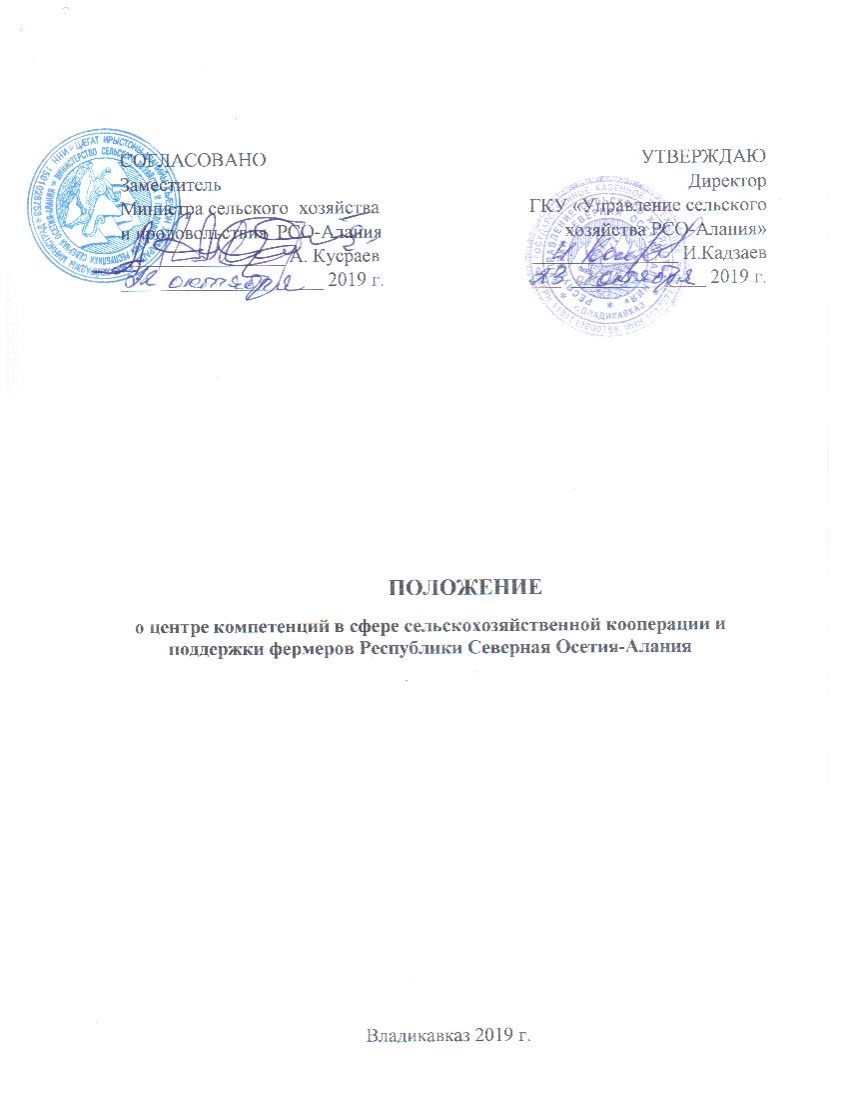 